										Приложение									к постановлению администрации								МО «Зеленоградский муниципальный округ									Калининградской области»									от  «21»   июня   2023 года   № 1851  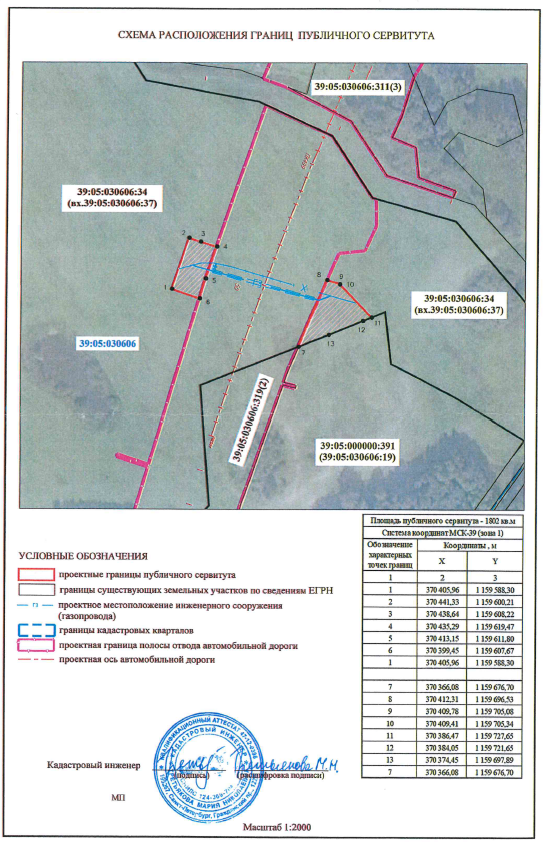 